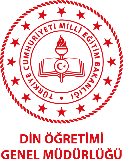 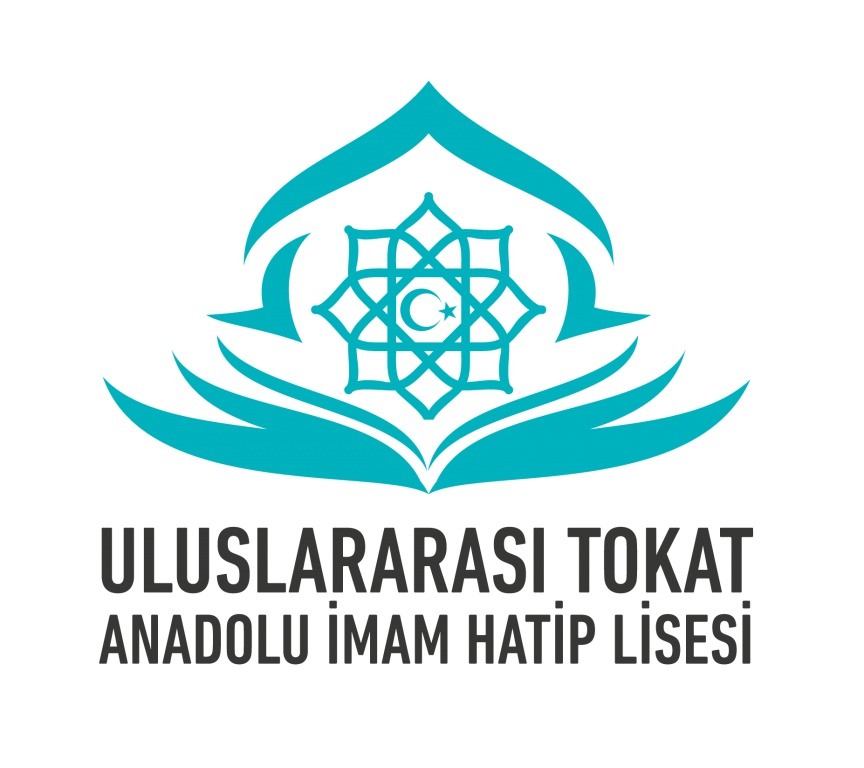 2023 – 2024 EĞİTİM ÖĞRETİM YILI ULUSLARARASI TOKAT ANADOLU İMAM HATİP LİSESİÜNİVERSİTE HAZIRLIK PROGRAMI YILLIK EYLEM PLANI2023 – 2024 EĞİTİM ÖĞRETİM YILI ULUSLARARASI TOKAT ANADOLU İMAM HATİP LİSESİÜNİVERSİTE HAZIRLIK PROGRAMI YILLIK EYLEM PLANI2023 – 2024 EĞİTİM ÖĞRETİM YILI ULUSLARARASI TOKAT ANADOLU İMAM HATİP LİSESİÜNİVERSİTE HAZIRLIK PROGRAMI YILLIK EYLEM PLANIEKİMEKİMEKİMVerimli ders çalışma teknikleri semineri (11-12. Sınıflara yönelik)Üst öğrenime geçiş sınavı semineri (11-12. Sınıflara Yönelik)Eğitimde Oyunun Gücü Semineri-Ahmet Çiftçi (Öğrenci ve Öğretmenlere Yönelik)Zaman Yönetimi Semineri (12. Sınıflara Yönelik)Üniversite hazırlığı ile ilgili afiş, broşür, sosyal medya çalışmalarının gerçekleştirilmesiDeneme sınavı yapılmasıDeneme Sınavlarının Analiz EdilmesiKASIMKASIMKASIMÖğrenme Stilleri Yayın Hazırlama Ara dönem kamp, programının yapılması Okulda yürütülen üniversite hazırlık programıyla ilgili veli bilgilendirme çalışmasının yapılmasıVerimli Ders Çalışma Teknikleri Yayın HazırlamaAnkara’ya üniversite gezisi (12. Sınıflara Yönelik)Bir Meslek Elemanını Okula Davet EtmeMeslek Dersleri Soru Çözüm Saati uygulamasıDeneme sınavı yapılmasıDeneme Sınavlarının Analiz EdilmesiARALIKARALIKARALIKYK’ya katılan öğrenci ve öğretmenlere yönelik motivasyon etkinliğiDeneme Sınavı YapılmasıDeneme Sınavlarının Analiz EdilmesiOCAKOCAKBir Meslek Elemanını Okula Davet EtmeYKS’de yer alan derslerin öğretmenleriyle ders bazlı değerlendirme toplantısı yapılmasıMSÜ Sınavı bilgilendirmesi yapılmasıDeneme Sınavı YapılmasıDeneme Sınavlarının Analiz EdilmesiBir Meslek Elemanını Okula Davet EtmeYKS’de yer alan derslerin öğretmenleriyle ders bazlı değerlendirme toplantısı yapılmasıMSÜ Sınavı bilgilendirmesi yapılmasıDeneme Sınavı YapılmasıDeneme Sınavlarının Analiz EdilmesiBir Meslek Elemanını Okula Davet EtmeYKS’de yer alan derslerin öğretmenleriyle ders bazlı değerlendirme toplantısı yapılmasıMSÜ Sınavı bilgilendirmesi yapılmasıDeneme Sınavı YapılmasıDeneme Sınavlarının Analiz EdilmesiŞUBATŞUBATŞUBATBir Meslek Elemanını Okula Davet Etme10. Sınıflara TYT (Temel Yetenek Testi) Uygulanması2024 YKS Başvuru Bilgilendirmesinin YapılmasıAkademik Takip Komisyonu kararlarının raporlanmasıDeneme Sınavı YapılmasıDeneme Sınavlarının Analiz EdilmesiBir Meslek Elemanını Okula Davet Etme10. Sınıflara TYT (Temel Yetenek Testi) Uygulanması2024 YKS Başvuru Bilgilendirmesinin YapılmasıAkademik Takip Komisyonu kararlarının raporlanmasıDeneme Sınavı YapılmasıDeneme Sınavlarının Analiz EdilmesiMARTMARTMART11. Sınıflara STS YapılmasıNisan Ara Tatili Soru Çözüm Kampı Programının Belirlenmesi öğretmen, öğrenci ve velilere duyurulmasıDeneme Sınavı YapılmasıDeneme Sınavlarının Analiz EdilmesiMotivasyon Etkinliği (12. Sınıflara Yönelik)Geleceği Planlama Yayın Hazırlama11. Sınıflara STS YapılmasıNisan Ara Tatili Soru Çözüm Kampı Programının Belirlenmesi öğretmen, öğrenci ve velilere duyurulmasıDeneme Sınavı YapılmasıDeneme Sınavlarının Analiz EdilmesiMotivasyon Etkinliği (12. Sınıflara Yönelik)Geleceği Planlama Yayın HazırlamaMARTMARTMART11. Sınıflara STS YapılmasıNisan Ara Tatili Soru Çözüm Kampı Programının Belirlenmesi öğretmen, öğrenci ve velilere duyurulmasıDeneme Sınavı YapılmasıDeneme Sınavlarının Analiz EdilmesiMotivasyon Etkinliği (12. Sınıflara Yönelik)Geleceği Planlama Yayın Hazırlama11. Sınıflara STS YapılmasıNisan Ara Tatili Soru Çözüm Kampı Programının Belirlenmesi öğretmen, öğrenci ve velilere duyurulmasıDeneme Sınavı YapılmasıDeneme Sınavlarının Analiz EdilmesiMotivasyon Etkinliği (12. Sınıflara Yönelik)Geleceği Planlama Yayın HazırlamaMARTMARTMART11. Sınıflara STS YapılmasıNisan Ara Tatili Soru Çözüm Kampı Programının Belirlenmesi öğretmen, öğrenci ve velilere duyurulmasıDeneme Sınavı YapılmasıDeneme Sınavlarının Analiz EdilmesiMotivasyon Etkinliği (12. Sınıflara Yönelik)Geleceği Planlama Yayın Hazırlama11. Sınıflara STS YapılmasıNisan Ara Tatili Soru Çözüm Kampı Programının Belirlenmesi öğretmen, öğrenci ve velilere duyurulmasıDeneme Sınavı YapılmasıDeneme Sınavlarının Analiz EdilmesiMotivasyon Etkinliği (12. Sınıflara Yönelik)Geleceği Planlama Yayın HazırlamaMARTMARTMART11. Sınıflara STS YapılmasıNisan Ara Tatili Soru Çözüm Kampı Programının Belirlenmesi öğretmen, öğrenci ve velilere duyurulmasıDeneme Sınavı YapılmasıDeneme Sınavlarının Analiz EdilmesiMotivasyon Etkinliği (12. Sınıflara Yönelik)Geleceği Planlama Yayın Hazırlama11. Sınıflara STS YapılmasıNisan Ara Tatili Soru Çözüm Kampı Programının Belirlenmesi öğretmen, öğrenci ve velilere duyurulmasıDeneme Sınavı YapılmasıDeneme Sınavlarının Analiz EdilmesiMotivasyon Etkinliği (12. Sınıflara Yönelik)Geleceği Planlama Yayın HazırlamaMARTMARTMART11. Sınıflara STS YapılmasıNisan Ara Tatili Soru Çözüm Kampı Programının Belirlenmesi öğretmen, öğrenci ve velilere duyurulmasıDeneme Sınavı YapılmasıDeneme Sınavlarının Analiz EdilmesiMotivasyon Etkinliği (12. Sınıflara Yönelik)Geleceği Planlama Yayın Hazırlama11. Sınıflara STS YapılmasıNisan Ara Tatili Soru Çözüm Kampı Programının Belirlenmesi öğretmen, öğrenci ve velilere duyurulmasıDeneme Sınavı YapılmasıDeneme Sınavlarının Analiz EdilmesiMotivasyon Etkinliği (12. Sınıflara Yönelik)Geleceği Planlama Yayın HazırlamaNİSANNİSANNİSANÜst Öğrenim Kurumlarının Tanıtılması Yayın HazırlamaAra tatil kamp programının uygulanmasıDeneme Sınavı YapılmasıDeneme Sınavlarının Analiz EdilmesiÜst Öğrenim Kurumlarının Tanıtılması Yayın HazırlamaAra tatil kamp programının uygulanmasıDeneme Sınavı YapılmasıDeneme Sınavlarının Analiz EdilmesiNİSANNİSANNİSANÜst Öğrenim Kurumlarının Tanıtılması Yayın HazırlamaAra tatil kamp programının uygulanmasıDeneme Sınavı YapılmasıDeneme Sınavlarının Analiz EdilmesiÜst Öğrenim Kurumlarının Tanıtılması Yayın HazırlamaAra tatil kamp programının uygulanmasıDeneme Sınavı YapılmasıDeneme Sınavlarının Analiz EdilmesiMAYISMAYISSınavda Başarılı Olma Stratejileri Semineri11. sınıftan 12. sınıfa geçen öğrenciler için yaz kampı planlanması11. Sınıflar için STS Yapılması11. Sınıflar için Üniversite Tanıtımı konusunda yayın hazırlama Bir Meslek Elemanını Okula Davet EtmeSınav Kaygısı Semineri (12. Sınıflara Yönelik)Deneme Sınavı YapılmasıDeneme Sınavlarının Analiz EdilmesiSınavda Başarılı Olma Stratejileri Semineri11. sınıftan 12. sınıfa geçen öğrenciler için yaz kampı planlanması11. Sınıflar için STS Yapılması11. Sınıflar için Üniversite Tanıtımı konusunda yayın hazırlama Bir Meslek Elemanını Okula Davet EtmeSınav Kaygısı Semineri (12. Sınıflara Yönelik)Deneme Sınavı YapılmasıDeneme Sınavlarının Analiz EdilmesiSınavda Başarılı Olma Stratejileri Semineri11. sınıftan 12. sınıfa geçen öğrenciler için yaz kampı planlanması11. Sınıflar için STS Yapılması11. Sınıflar için Üniversite Tanıtımı konusunda yayın hazırlama Bir Meslek Elemanını Okula Davet EtmeSınav Kaygısı Semineri (12. Sınıflara Yönelik)Deneme Sınavı YapılmasıDeneme Sınavlarının Analiz EdilmesiHAZİRANHAZİRANSınav öncesi ve sınav günü yapılacaklarla ilgili öğrenci ve velilere bilgilendirme yapılmasıDeneme Sınavı YapılmasıDeneme Sınavlarının Analiz EdilmesiSınav öncesi ve sınav günü yapılacaklarla ilgili öğrenci ve velilere bilgilendirme yapılmasıDeneme Sınavı YapılmasıDeneme Sınavlarının Analiz EdilmesiSınav öncesi ve sınav günü yapılacaklarla ilgili öğrenci ve velilere bilgilendirme yapılmasıDeneme Sınavı YapılmasıDeneme Sınavlarının Analiz Edilmesi